República Argentina Provincia de Tierra del FuegoAntártida e Islas del Atlántico SurMinisterio de Educación, Cultura, Ciencia y TecnologíaInstituto Provincial de Enseñanza Superior “Florentino Ameghino”Ushuaia, 11 de mayo de 2022.-VISTO: el Reglamento Orgánico Institucional y la licencia de la docente Verónica Alfonso; yCONSIDERANDO:Que en el marco del Reglamento Orgánico Institucional, aprobado por Resolución M.ED. Nº 0136/15, artículo 53°, el instituto cuenta con cargo de bibliotecario/a.Que debido a la licencia mencionada en el visto, el cargo de bibliotecaria suplente se encuentra vacante. Que el listado de Orden de mérito para la cobertura de interinatos y suplentes se encuentra vencido.Que por lo tanto corresponde llamar a Concurso Público de Antecedentes y Oposición para la cobertura del cargo mencionado.Que corresponde establecer un Cronograma Específico.Que por lo expuesto en los considerandos anteriores corresponde la designación de la junta Ad-Hoc correspondiente.Que es deber de esta Rectoría dar amplia difusión del presente llamado a Concurso.Que la suscripta se encuentra facultada para dictar el presente acto administrativo, en virtud de lo establecido en la Resolución M.ED. N° 3276/19.Por ello, y atento a las normas establecidas por este instituto:LA RECTORA DEL INSTITUTO PROVINCIAL DE ENSEÑANZA SUPERIOR “FLORENTINO AMEGHINO”DISPONE:ARTÍCULO 1º.- LLAMAR a Concurso Público de Antecedentes y Oposición para conformar un listado de postulantes para la cobertura de interinatos y suplencias de cargos de bibliotecarios/as del I.P.E.S. “F.A.”.ARTICULO 2º.- FORMALIZAR el Concurso, según lo establece Cronograma Específico que se adjunta como Anexo I de la presente.ARTICULO 3º.- DESIGNAR la Junta Ad – Hoc correspondiente que figura en el Anexo II de la presente Disposición.ARTICULO 4º.- REALIZAR la inscripción según el Requisito prescripto en el Anexo III de la presente.ARTICULO 5º.-COMUNICAR, a quién corresponda.ARTÍCULO 6º.- CUMPLIDO, ARCHIVAR.DISPOSICIÓN I.P.E.S. “FLORENTINO AMEGHINO” - USHUAIA N° 241 / 2022.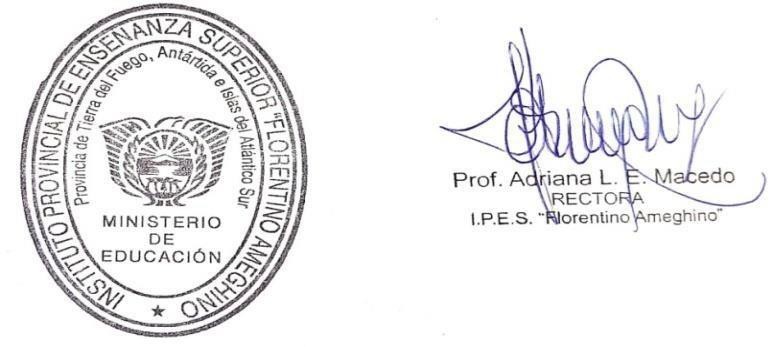 República Argentina Provincia de Tierra del FuegoAntártida e Islas del Atlántico SurMinisterio de Educación, Cultura, Ciencia y TecnologíaInstituto Provincial de Enseñanza Superior “Florentino Ameghino”ANEXO I - DISPOSICIÓN I.P.E.S “FLORENTINO AMEGHINO”- USHUAIA N° 241/22CRONOGRAMA ESPECÍFICODIFUSIÓN E INSCRIPCIÓN: DEL 13 AL 20 DE MAYO DEL AÑO 2022, HASTA LAS 22:00 HS.VALORACIÓN DE ANTECEDENTES: 23 y 24 DE MAYOPUBLICACIÓN DE ORDEN DE MÉRITO: 26 DE MAYOPRESENTACIÓN DE RECLAMOS: 27 DE MAYOPUBLICACIÓN DEFINITIVA: 30 DE MAYOENTREVISTAS: a partir del 31 DE MAYO DEL AÑO 2022.Los/as aspirantes al cargo, deberán inscribirse a través de la Mesa de entrada de la Secretaría administrativa de la institución.República Argentina Provincia de Tierra del FuegoAntártida e Islas del Atlántico SurMinisterio de Educación, Cultura, Ciencia y TecnologíaInstituto Provincial de Enseñanza Superior “Florentino Ameghino”ANEXO II - DISPOSICIÓN I.P.E.S “FLORENTINO AMEGHINO”- USHUAIA N° 241/22JUNTA AD – HOCJunta: Walter Carabajal - Verónica Sosa – Claudia MalleaRepública Argentina Provincia de Tierra del FuegoAntártida e Islas del Atlántico SurMinisterio de Educación, Cultura, Ciencia y TecnologíaInstituto Provincial de Enseñanza Superior “Florentino Ameghino”ANEXO III - DISPOSICIÓN I.P.E.S “FLORENTINO AMEGHINO” N° 241 /22REQUISITOS PARA LA POSTULACIÓN:a) Poseer Título de Bibliotecario/aLas inscripciones se realizarán en la Secretaría Administrativa del I.P.E.S. “F.A.”, en los horarios de 08:30 a 22:00 hs. Al momento de la inscripción se le remitirá documentación pertinente al cargo al que se postula.REQUISITOS PARA LA INSCRIPCIÓNLos/las interesados/as deberán presentar (esto en caso de participar por primera vez de un concurso en el Instituto) la siguiente documentación:Currículum Vitae abreviadoCopia de DNI (con el domicilio actualizado)Copia de la/s titulación/es que posea (con sello y firmas certificadas del Ministerio del Interior si son anteriores al 1º de enero de 2010)Copia autenticada de toda documentación que acredite antecedentes válidos para el cargo.Prestación de servicio docenteSi es profesor/a de la Casa de Estudios, podrá adjuntar documentación para actualizar su Legajo.OBSERVACIONES: La documentación debe contener datos actualizados y las firmas y sellos correspondientes deben ser fieles de sus originales.